Sermon Notes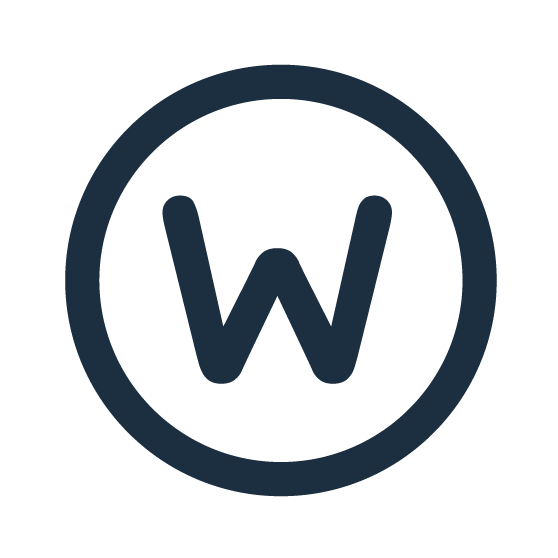  A Lot Can HappenIn A MomentSermon By: Deryl Lackey December 15, 2019Sermon Notes A Lot Can Happen In A MomentSermon By: Deryl Lackey              December 15, 2019